Centre for the Comparative History of Ancient Societies
Department of Ancient History, Archaeology, and Art History
Faculty of History, University of Bucharestinvites toThe 10th annual scientific communications session, April 15-16, 2022Archaeologists at the meeting with historyin memoriam professorum Alexandru Barnea et Alexandru AvramThe event is dedicated to the memory of the researchers Alexandru Barnea (1944-2020) and Alexandru Avram (1956-2021), university professors and prominent specialists in the fields of history, archaeology, epigraphy, and classics.For the details of the program please access: https://cicsaunibuc.wordpress.com/ 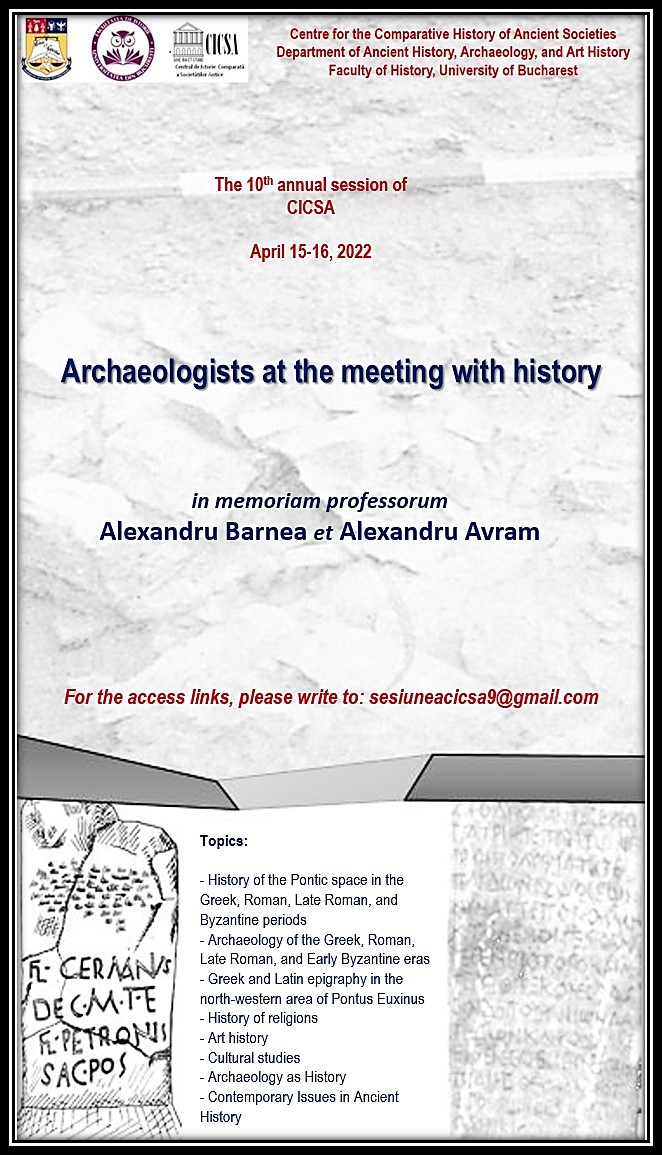 